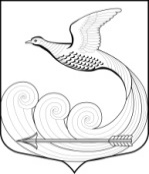 АДМИНИСТРАЦИЯКИПЕНСКОГО СЕЛЬСКОГО ПОСЕЛЕНИЯЛОМОНОСОВСКОГО МУНИЦИПАЛЬНОГО РАЙОНА ЛЕНИГРАДСКОЙ ОБЛАСТИПОСТАНОВЛЕНИЕот 16.05.2024 № 272д. КипеньО внесении изменений в постановление местной администрации Кипенского сельского поселения от 24.06.2021 г.  № 358 «Об утверждении муниципальной программы «Борьба  с  борщевиком  Сосновского  на территориимуниципального образования  Кипенское сельское поселениена  2024-2026 годы»»В соответствии с Федеральным законом от 06.10.2003 № 131-ФЗ "Об общих принципах организации местного самоуправления в Российской Федерации", Бюджетным кодексом Российской Федерации, Федеральным законом от 06.10.1999, руководствуясь Уставом Кипенского сельского поселения, местная администрация Кипенского сельского поселения постановляет:Внести изменения в Постановление  местной администрации  муниципального образования Кипенское сельское поселение муниципального образования Ломоносовского муниципального района Ленинградской области от 24.06.2021 г. № 358« Об утверждении муниципальной программы «Борьба  с  борщевиком  Сосновского  на территории муниципального образования  Кипенское сельское поселение на  2024-2026 годы»», изложив муниципальную программу в редакции согласно приложению.Настоящее постановление подлежит размещению на официальном сайте Кипенского сельского поселения в информационно-телекоммуникационной сети Интернет. Контроль за исполнением настоящего Постановления оставляю за собой.Глава  Кипенского сельского поселения				                             М. В. КюнеПриложение к постановлению главы местной администрации МО Кипенское сельское поселение от 24.06.2021 г. № 358Муниципальная программа«Борьба с борщевиком Сосновского на территории муниципального образования Кипенского сельского поселения на 2024-2026 годы»Паспорт программыРаздел 2. Общие положения и обоснование Программы1. Анализ ситуации. Цели и задачи ПрограммыБорщевик Сосновского с 1960-х годов культивировался во многих регионах России как перспективная кормовая культура. Свое название растение получило в честь исследователя флоры Кавказа Сосновского Д.И.Листья и плоды борщевика богаты эфирными маслами, содержащими фурокумарины - фотосенсибилизирующие вещества. При попадании на кожу эти вещества ослабляют ее устойчивость против ультрафиолетового излучения. После контакта с растением, особенно в солнечные дни, на коже может появиться ожог 1-3-й степени. Особая опасность заключается в том, что после прикосновения к растению поражение может проявиться не сразу, а через день-два.В некоторых случаях сок борщевика Сосновского может вызвать у человека токсикологическое отравление, которое сопровождается нарушением работы нервной системы и сердечной мышцы. Растение является серьезной угрозой для здоровья человека.Также в растении содержатся биологически активные вещества - фитоэкстрогены, которые могут вызывать расстройство воспроизводительной функции у животных.В настоящее время борщевик Сосновского интенсивно распространяется на заброшенных землях, откосах мелиоративных каналов, обочинах дорог. Борщевик Сосновского устойчив к неблагоприятным климатическим условиям, активно подавляет произрастание других видов растений, вытесняет естественную растительность, а также может образовывать насаждения различной плотности площадью от нескольких квадратных метров до нескольких гектаров.Целями Программы являются локализация и ликвидация очагов распространения борщевика на территории сельского поселения, а также исключение случаев травматизма среди населения.В результате обследования в 2013 году на территории Кипенского сельского поселения выявлено 18,1 га засоренных борщевиком земель, в том числе с сильной степенью засорения 16,4 га, со средней степенью засорения 0 га, со слабой степенью засорения 1,7 га. Распространение борщевика Сосновского на территории Кипенского сельского поселения  приведено в приложении 2.В последние годы борщевик перемещается на  приусадебные участки, владельцы которых не проживают на территории поселения или по каким-либо причинам не могут обрабатывать свои земельные участки. В результате реализации Программы планируется освободить от борщевика Сосновского 2024 год – 18,71 га, 2025- 18,71 га, 2026 – 17,51 га земель Кипенского сельского поселения.2. Мероприятия по реализации Программы.Мероприятия по реализации Программы предусматривают: - информационную работу с населением о необходимых мерах по борьбе с борщевиком (размещение информации на официальном сайте администрации, распространение наглядной агитации, проведение собраний граждан); - механический метод- многократное скашивание (не менее 3 раз за сезон), начиная с фазы розетки и до начала бутонизации; - химический метод- применение гербицидов сплошного действия на заросших участках 1 раз - май, июнь.- оценка эффективности проведенных химических мероприятий после каждой обработки.Проведение работ по борьбе с борщевиком Сосновского на каждом земельном участке в течение 5 лет.3. Контроль за реализацией мероприятий ПрограммыОбщий контроль за реализацией мероприятий Программы осуществляет Глава муниципального образования Кипенского сельского поселения. 4. Оценка эффективности проведенного комплекса мероприятий Программы.Оценка эффективности проведенного комплекса мероприятий Программы осуществляется на основании контрактов, заключенных со специализированной организацией, имеющей право на выполнение данного вида работ проводится после завершения каждого этапа химической обработки. Работы по борьбе с борщевиком считаются выполненными и принятыми после утверждения заказчиком актов приемки-передачи работ. Заказчик Программы вправе привлекать для контроля, инспектирования, проверки качества и полноты выполненных работ сторонние организации (третьи лица).приложение 1Финансирование мероприятий ПрограммыОсновные целевые индикаторы реализации программыПриложение 2Распространение борщевика Сосновского  (в случае, если обследование ранее проводилось)Глава Кипенского сельского поселения                                                                                                      М.В. КюнеНаименованиепрограммыМуниципальная программа Борьба с борщевиком Сосновского на территории муниципального образования Кипенское сельское поселение на 2024-2026 годыЦели ПрограммыСокращение очагов распространения борщевика Сосновского на территории муниципального образования Кипенское сельское поселение и улучшение качественного состояния земель путем его локализации и ликвидации. Задачи ПрограммыСохранение и восстановление земельных ресурсов, сохранение сбалансированной экосистемы природных ландшафтов.Объем и источникифинансированияПрограммыПланируемый объем финансирования Программы из местного бюджета за весь период составляет 53,40472 тыс. рублей, 2024 год – 22,24835 руб.2025 год – 20,62377 руб.2026 год -  10,53260 руб.Объем финансирования Программы корректируется ежегодно после принятия решения о бюджете Кипенского сельского поселения на очередной финансовый год.Показатели эффективности Программы1.Уничтожение борщевика на землях населённых пунктов, входящих в состав Кипенского сельского поселения.2.Ликвидация угрозы неконтролируемого распространения борщевика на всей территории Кипенского сельского поселения.  3. Исключение случаев травматизма среди населения.Основные индикаторы реализации ПрограммыОсвобождение от борщевика Сосновского на территории Кипенского сельского поселения:2024 год – 18,71 га2025 год – 18,71 га2026 год – 17,51 гаПравовая основапрограммыФедеральный закон от 6 октября 2003 года №131-ФЗ   «Об общих принципах организации местного самоуправления в Российской Федерации»; Федеральный закон от 10 января 2002 года №7-ФЗ «Об охране окружающей среды».РазработчикПрограммыМестная администрация муниципального образования Кипенское сельское поселениеСроки реализацииПрограммы2024 - 2026 годы№п/пНаименование мероприятийСроквыполненияИсточникфинанси-рованияОбъем финансированияпо годам, тыс. руб.Объем финансированияпо годам, тыс. руб.Объем финансированияпо годам, тыс. руб.Объем финансированияпо годам, тыс. руб.Объем финансированияпо годам, тыс. руб.Объем финансированияпо годам, тыс. руб.№п/пНаименование мероприятийСроквыполненияИсточникфинанси-рованиявсего202420252026123456781.Проведение обследования территории на засоренность борщевиком Сосновского (в случае, если обследование ранее не проводилось)Бюджетсельскогопоселения00002.Мероприятия по уничтожению борщевика:Химический метод - применение гербицидов сплошного действия на заросших участках 1 раз - май, июнь.2024-2026Бюджетсельскогопоселения53,4047222,24835 20,6237710,532602.Мероприятия по уничтожению борщевика:Химический метод - применение гербицидов сплошного действия на заросших участках 1 раз - май, июнь.2024-2026Областной бюджет200,23513200,235133.Проведение оценки эффективности проведенных химических мероприятий после каждой обработки. 2024-2026Бюджетсельскогопоселения61,8019,8020,6021,40Показатель Освобождение площади от борщевика Сосновского - всего, га                1.1 Механический метод обработки      1.2.  Химический метод   обработки202420252026Освобождение площади от борщевика Сосновского - всего, га                1.1 Механический метод обработки      1.2.  Химический метод   обработки18,71018,7118,71018,7117,51017,51РайонПоселениеНаименование населенного пунктаПлощадь, гаСтепень засоренияГод обследованияЛомоносовскийКипенское сельское поселениеВитино, дер.105,00слабая2013Волковицы,дер. - Дом отдыха «Волковицы»,пос.30,60отсутствует2013Глухово, дер.87,30отсутствует2013Глухово (Лесопитомник), пос.12,00отсутствует2013Келози, дер.71,70отсутствует2013Кипень, дер.227,70слабая2013Трудовик, дер.30,20отсутствует2013Черемыкино, дер.69,10средняя2013Черемыкинская школа, пос.3,00сильная2013Шундорово, дер.65,90отсутствует2013